Zakres części podstawy programowej- historia i teraźniejszość.  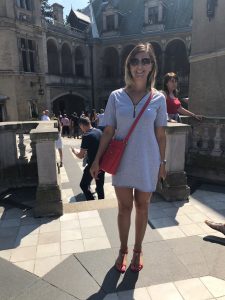 Jestem nauczycielem dyplomowanym, uczę historii, geografii, wiedzy 
o społeczeństwie i historii i teraźniejszości. Lubię podróże, sport, dobrą muzykę. Pasjonuje mnie historia II wojny światowej. Uwielbiam eksperymentować w kuchni i czytać kryminały. Zapraszam do kontaktu pod adresem askatobiasz@gmail.comZagadnienia do przedmiotu: historia i teraźniejszość po szkole podstawowej – klasa 2Historia i teraźniejszość 2. Liceum i technikum. Podręcznik Część 2Autor: PRACA ZBIOROWAUczeń wie i zna:Przyczyny, przebieg i konsekwencje interwencji amerykańskiej w Wietnamie;Kim były wymienione postacie, oraz omawia ich historyczną rolę: Leonid Breżniew, Salvador Allende, Augusto Pinochet.Na czym polegała polityka odprężenia (détente) w relacjach międzynarodowych w połowie lat 70. XX w.Charakteryzuje rozliczenie się Niemiec z dziedzictwem rządów nazistowskich (przykłady pozytywne i negatywne: działalność Centrali Badania Zbrodni Narodowosocjalistycznych w Ludwigsburgu, kariera Heinza Reinefartha, sprawa reparacji wojennych i restytucji dzieł sztuki zagrabionych w Polsce);Wyjaśnia znaczenie – dla Polski i świata – wyboru kardynała Karola Wojtyły na papieża.Charakteryzuje zmiany zachodzące w Chinach po śmierci Mao Zedonga;Przedstawia główne założenia polityki Ronalda Reagana i Margaret Thatcher.Omawia najważniejsze wydarzenia i zmiany, które zaszły w Polsce w czasach Gierka w dziedzinach: gospodarki, kultury, sportu.Charakteryzuje genezę i główne formy działania opozycji demokratycznej w Polsce w latach 70. XX w.;Omawia genezę powstania NSZZ „Solidarność”;Wymienia przyczyny i następstwa wprowadzenia stanu wojennego w Polsce.Charakteryzuje politykę wewnętrzną i zagraniczną Michaiła Gorbaczowa; przedstawia wpływ reform w ZSRS na sytuację w państwach bloku wschodniego; wyjaśnia wpływ reform Michaiła Gorbaczowa na pozycję ZSRS w świeciePrzedstawia genezę i postanowienia Okrągłego Stołu;Wyjaśnia pojęcie: Jesień Narodówcharakteryzuje przemiany gospodarcze w ramach planu Balcerowicza; przedstawia przebieg wyborów prezydenckich w 1990 r.; wyjaśnia, na czym polega dekomunizacjaDefiniuje społeczeństwo obywatelskie.Przedstawia koncepcje układu sił na świecie po upadku komunizmu w Europie; omawia rolę Stanów Zjednoczonych w utrzymaniu ładu i pokoju na świecie; wyjaśnia proces globalizacji.Wymienia najważniejsze konflikty zbrojne na przełomie XX i XXI w. i wyjaśnia ich przyczyny; wyjaśnia przyczyny konfliktów religijnych na świecie na przełomie XX i XXI w.;Charakteryzuje przebieg procesu integracji pomiędzy państwami Unii Europejskiej; przedstawia współpracę Unii Europejskiej z innymi państwa europejskimiWyjaśnia przyczyny zmian rządów w Polsce po 1990 r.; przedstawia proces tworzenia nowej konstytucji; charakteryzuje reformy rządu Jerzego BuzkaWyjaśnia zasady ustrojowe zawarte w konstytucji polskiej; przedstawia prawa i obowiązki obywatela zawarte w konstytucji; charakteryzuje organy władzy w Rzeczypospolitej Polskiej;Definiuje prawa człowieka i wymienia ich generacje; przedstawia proces kształtowania się praw człowieka; charakteryzuje światowy i europejski system ochrony praw człowieka; charakteryzuje system ochrony praw człowieka w PolscePrzedstawia działania podejmowane w celu rehabilitacji żołnierzy podziemia niepodległościowego po II wojnie światowej; przedstawia działania podejmowane w celu rozliczenia autorów stanu wojennego;Przedstawia etapy przystąpienia Polski do NATO i Unii Europejskiej.Charakteryzuje różne rodzaje terroryzmu w XXI w.; charakteryzuje reakcję państw na działania terrorystyczne w XXI w.; charakteryzuje działalność Państwa Islamskiego;Charakteryzuje sytuację wewnętrzną w Rosji za rządów Borysa Jelcyna i Władimira Putina; charakteryzuje politykę rosyjską na Kaukazie; charakteryzuje politykę rosyjską wobec UkrainyCharakteryzuje sytuację wewnętrzną w Polsce na początku XXI w.; przedstawia polską scenę polityczną na początku XXI w.; przedstawia główne założenia poszczególnych rządów w polityce wewnętrznej i zagranicznej;Definiuje pojęcia i zasady związane z komunikacją społeczną; charakteryzuje funkcje mediów; zna prawa i obowiązki mediów i ich pracownikówOpracowanie: Joanna Suszka